Information TechnologyDivision ValuesThe Information Technology Division operates within the TCNJ set of values which include excellence, engagement, integrity, inclusiveness, and self-reflection. Additionally, the following IT Division values guide us in our daily work and interactions.Teamwork​ - We consistently demonstrate our commitment to each other’s success by being responsive, prepared, proactive, and genuine.Communication​ - Authentic, consistent, reliable and open information sharing is paramount to our culture of transparency. We recognize that constructive feedback is crucial to our continuous improvement.Accountability​ - We are committed to making the best, most productive use of all resources. We provide a scale-able and agile infrastructure that supports evolving college needs.Leadership​ - Our knowledge and commitment to our profession inspires confidence. We embrace creativity while seeking innovative and transformative solutions.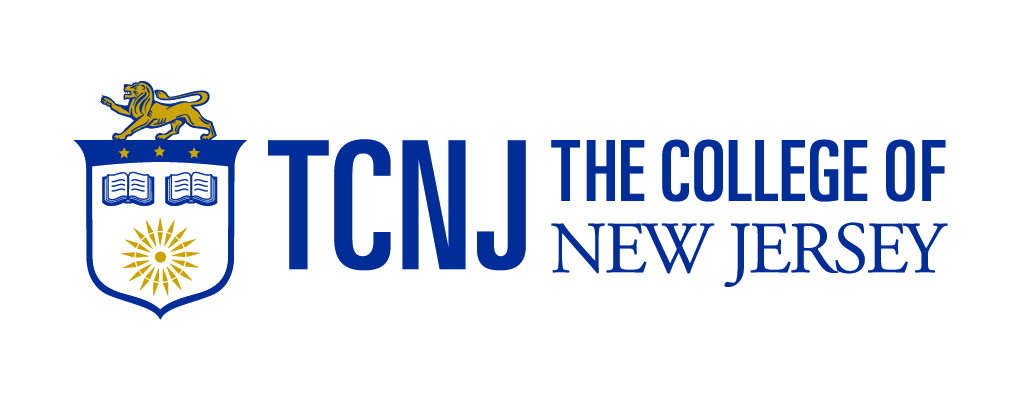 